Historia kl. VII22-25.06.2020Temat: Powtórzenie wiadomości z klasy VII.Dziś rozpoczniemy powtórzenie wiadomości z klasy VII, przeznaczymy dwie godziny lekcyjne. Przygotowałam dla Was link stron przydatnych przy powtórzeniu oraz zdjęcie poniżej. Proszę zapoznajcie się z wiadomościami, w celu przypomnienia i utrwalenia.Rozdział:Europa po kongresie wiedeńskimhttp://zsp6dg.szkolnastrona.pl/download/Lekcja%20powtorzeniowa%20.pdfZiemie polskie po kongresie wiedeńskimhttp://www.tomaszewska.com.pl/3gim.1.4d.1n.ziemie.polskie.po.kongresie.pdfEuropa i świat po Wiośnie Ludówhttp://www.zsp6dg.szkolnastrona.pl/download/lekcja%20powtorzeniowa.%20Europa%20i%20swiat%20po%20Wiosnie%20Ludow.%20Klasa%207.pdfZiemie polskie po Wiośnie Ludówhttp://zsp6dg.szkolnastrona.pl/download/Lekcja%20powtorzeniowa.pdfI wojna światowahttp://zsp6dg.szkolnastrona.pl/download/Lekcja%20powtorzeniowa%20do%20rozdzialu%20I%20wojna%20swiatowa.%20Klasa%207.pdfŚwiat w okresie międzywojennymhttp://www.zsp6dg.szkolnastrona.pl/download/Lekcja%20powtorzeniowa%20do%20rozdzialu%20Swiat%20w%20okresie%20miedzywojennym.%20Klasa%207.pdfPolska w okresie międzywojennymhttp://zsp6dg.szkolnastrona.pl/download/Lekcja%2068%20Lekcja%20powtorzeniowa.%20Klasa%207.pdf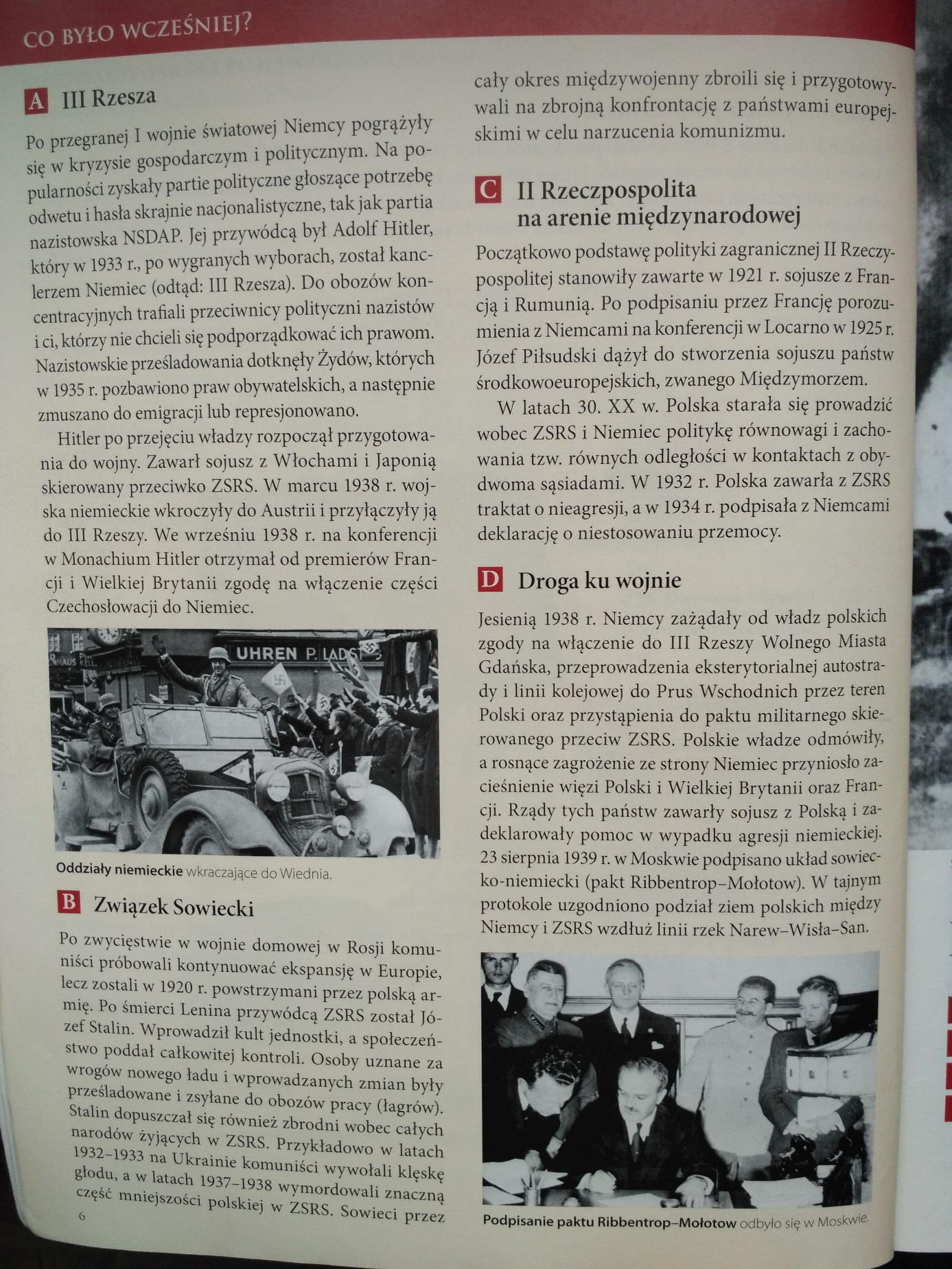 